№ 01-ДКК/057-вн от 02.02.2021Нұр-Сұлтан қаласындағы шектеу жәнекарантиндік шаралары туралыҚАУЛЫ2  ақпан  2021 жыл                                                     Нұр-Сұлтан қаласы	Мен, Нұр-Сұлтан қаласының Бас мемлекеттік санитариялық дәрігері   С. С. Бейсенова, "Халық денсаулығы және денсаулық сақтау жүйесі туралы" Қазақстан Республикасы Кодексінің 9, 36, 102, 104, 107-баптарына, Қазақстан Республикасы  Денсаулық сақтау министрінің 2020 жылғы 21 желтоқсандағы № ҚР ДСМ -293/2020 "Шектеу іс-шараларын, оның ішінде карантинді жүзеге асыру қағидалары мен пайда болу және таралу қаупі төнген кезде шектеу іс-шаралары енгізілетін инфекциялық аурулардың, оның ішінде пайда болу және таралу қаупі төнген кезде шектеу іс-шаралары, оның ішіндегі карантин енгізілетін инфекциялық аурулардың тізбесін бекіту туралы" бұйрығына, «Қазақстан Республикасының аумағында шектеу іс-шараларын, оның ішінде карантинді жүзеге асыру қағидаларын бекіту туралы» Қазақстан Республикасы Ұлттық экономика министрінің 2015 жылғы 20 наурыздағы  № 239 бұйрығына, "Қазақстан Республикасының халқы арасында коронавирустық инфекция ауруларының алдын алу жөніндегі шараларды одан әрі күшейту туралы" Қазақстан Республикасының Бас мемлекеттік санитариялық дәрігерінің 2020 жылғы 25 желтоқсандағы № 67 қаулысына, Қазақстан Республикасының Бас мемлекеттік санитариялық дәрігерінің 2020 жылғы 25 желтоқсандағы "Шектеу карантиндік шаралары және оларды кезең-кезеңімен жеңілдету туралы" № 68 қаулысына сәйкес,  тұрғындар арасында коронавирустық инфекцияның тіркелуінің төмендеуін және Нұр-Сұлтан қаласының Қазақстан Республикасындағы эпидемиологиялық жағдайды бағалау матрицасының «сары аймағына» ауысуын ескере отырып,  ҚАУЛЫ ЕТЕМІН:1. Нұр-Сұлтан қаласының тұрғындарына келесі талаптарды сақтау жалғастырылсын:1.1. ойын-сауық, спорттық және басқа да бұқаралық іс-шараларды, сондай-ақ отбасылық, еске алу іс-шараларын, оның ішінде үйде (банкеттер, үйлену тойлары, мерейтойлар, еске алу), митингілер, шерулер, жиындар және  т. б. өткізуге тыйым салу;1.2. міндетті түрде 2 метрден кем емес әлеуметтік қашықтықты сақтай отырып, жеке тәртіппен және 5 адамнан аспайтын топпен тек ашық ауада спорттық жаттығулар өткізуге рұқсат беру;1.3. бір отбасы мүшелерінен немесе 3 адамнан аспайтын топтардан басқа, табиғатқа экскурсиялық, корпоративтік, топтық шығуларды ұйымдастыруға және қаланың көрікті жерлеріне шолу жасауға тыйым салу;1.4. қызметі жаңартылмаған объектілерге: бильярд, караоке, боулинг-орталықтарға, батуттар,компьютерлік клубтарға, түнгі клубтарға, букмекерлік кеңселер мен ойын клубтарына, оның ішінде лотерея ұтыстарына, жабық ғимараттардағы ойын алаңдары мен аттракциондарға, спорттық объектілерде орналасқандарды қоспағанда, оның ішінде  мұзды және роликті сырғанақтарға баруға тыйым салу;1.5. 65 жастан асқан адамдардың қала және қоғамдық орындар бойынша жүріп-тұруына шектеу;1.6. қоғамдық орындарға, оның ішінде қалалық қоғамдық көліктерге, қызметіне рұқсат етілген объектілерге барған кезде, сондай-ақ қоғамдық орындарда ашық ауада болған кезде (ашық ауада спортпен шұғылдану кезінде және 5 жасқа дейінгі балаларды қоспағанда) бетперде кию, қашықтықты сақтау және антисептиктерді пайдалану жөніндегі талаптарды қатаң сақтау.2. Нұр-Сұлтан қаласының әкімдігі, Нұр-Сұлтан қаласының кәсіпкерлер палатасы (келісім бойынша), Нұр-Сұлтан қаласының санитариялық-эпидемиологиялық бақылау департаментінің аумақтық басқармаларының басшылары қамтамасыз етсін:2.1. InfoKazakhstan.kz сайтынан электрондық форматта берілетін санитариялық нормаларға сәйкестік актісі негізінде объектілердің қызметін қайта бастау; 2.2. қоғамдық мониторинг мүмкіндігі үшін санитариялық нормаларға сәйкестік актісін объектіге кіре берісте көрінетін жерге орналастыру;2.3. шектеу шараларын, оның ішінде карантинді енгізу кезеңінде объектілердің жұмысына қойылатын санитариялық-эпидемиологиялық талаптармен таныстыру үшін  InfoKazakhstan.kz сайтының жұмысы туралы халықты, жеке және заңды тұлғаларды ақпараттандыру;2.4. кәсіпкерлердің бұзушылықтарды жою үшін уақтылы шаралар қабылдауы мақсатында карантин режимін бұзу фактілері мен шағымдарын орналастыру үшін InfoKazakhstan.kz.сайтын пайдалану;2.5. InfoKazakhstan.kz сайтына шектеу іс-шараларын, оның ішінде карантинді енгізу кезеңінде объектілердің жұмысына қойылатын санитариялық-эпидемиологиялық талаптардың сақталуына кәсіпкерлік субъектілерін тексеруді жүзеге асыратын инспекторлардың, аудиторлық ұйымдардың тізімін орналастыру;2.6. InfoKazakhstan.kz. сайтына кәсіпкерлік субъектісімен объектінің паспортына келушілердің ғимараттарды жоспарлы толтыруы туралы мәліметтерді енгізу  (осы қаулының қосымшаларында және № 67 БМСДҚ-да анықталған шектеу іс-шараларын, оның ішінде карантинді енгізу кезеңінде объектілердің қызметіне қойылатын талаптарға сәйкес 1 адамға белгіленген аумақты ескере отырып анықталады және енгізіледі.).3. Нұр-Сұлтан қаласының әкімдігі, Көлік және жол-көлік инфрақұрылымын дамыту басқармасы, Инвестициялар және кәсіпкерлікті дамыту басқармасы, Қоғамдық денсаулық сақтау басқармасы, Білім беру басқармасы, Діни істер басқармасы, Нұр-Сұлтан қаласының дене шынықтыру және спорт басқармасы, "City Transportation Systems" ЖШС, мемлекеттік органдар, ұйымдар, кәсіпорындар, кәсіпкерлік субъектілері қамтамасыз етсін:3.1. меншік нысанына қарамастан барлық ұйымдар, кәсіпорындар қызметкерлерінің кемінде 80% -ын қашықтықтан жұмыс істеу түріне көшіру;3.2. сауда объектілеріне, қызмет көрсету саласындағы объектілерге, қоғамдық көлікке және адамдар көп жиналуы мүмкін орындарға дезинфекциялық іс-шараларды жүргізу бойынша жұмысты күшейту;3.3. қалалық қоғамдық көліктің жұмысын (қарбалас сағаттарда автобустар санының ұлғаюымен, соңғы аялдамада дезинфекциялау құралдарымен салонды өңдеу, барлық есіктерді ашу, жолаушыларға қолжетімді орындарда тері антисептигі бар санитайзерлерді орнату, әлеуметтік қашықтықты міндетті түрде сақтай отырып және жолаушылар мен жүргізушілердің бетперделерді киіп жүруі) штаттық режимде жұмыс кестесін белгілей отырып ұйымдастыру;3.4. қалааралық, облысішілік автобус пен шағын автобус тасымалдарының жұмысын ұйымдастыру;3.5. діни бірлестіктер объектілерінің жұмысын (мешіттер, шіркеулер, соборлар, синагогалар және т. б.) жұмыс күндері және демалыс күндері бір келушіге кемінде 5м2  және 30%-дан аспайтын толтырумен қамтамасыз ете отырып, бұқаралық іс-шараларды (жұма намазы, діни жоралар және т. б.) өткізуге және оларда орналасқан қоғамдық тамақтандыру объектілерінің жұмысына тыйым сала отырып, күшейтілген санитариялық-эпидемияға қарсы, санитариялық-профилактикалық іс-шараларды сақтаумен ұйымдастыру; 3.6. кеңестерді, отырыстарды күндізгі режимде өткізуге, оларды қашықтықтан өткізу мүмкіндігінің болмауы негізделген жағдайда ғана  № 68 ҚР БМСДҚ-ның қосымшасына сәйкес алгоритмді сақтай отырып, рұқсат беріледі; 3.7. ХҚКО жұмысын күшейтілген санитариялық-эпидемияға қарсы, санитариялық-профилактикалық  іс-шараларды сақтаған жағдайда, қатаң түрде алдын ала Egov.kz, «EgovKZBot 2.0» тelegram-ботпен брондау арқылы жұмыс және сенбі күндері сағат 09:00-ден 18:00-ге дейін жұмыс кестесін белгілеу, жексенбі күндері жұмысына тыйым салумен ұйымдастыру; 3.8. «Қазпочта» АҚ-ның жұмысын онлайн режимінде көрсетілмейтін қызметтер бөлігінде күшейтілген санитариялық-эпидемияға қарсы, санитариялық-профилактикалық іс-шараларды сақтай отырып, жұмыс және сенбі күндері сағат 09:00-ден 18:00-ге дейін жұмыс кестесін белгілеу, жексенбі күндері жұмысына тыйым салумен ұйымдастыру;3.9. денсаулық мектептеріне баруды 5 адамнан аспайтындай етіп ұйымдастырумен, алғашқы медициналық-санитариялық көмек көрсететін денсаулық сақтау объектілерінің жұмысын күшейтілген санитариялық-эпидемияға қарсы, санитариялық-профилактикалық іс-шараларды сақтай отырып штаттық режимде ұйымдастыру;  3.10. жеке медициналық орталықтардың, клиникалардың (косметологиялық қызметтерді көрсетуге тыйым сала отырып), стоматологиялардың жұмысын  қатаң түрде алдын ала жазылу бойынша,   күшейтілген санитариялық -эпидемияға қарсы, санитариялық-профилактикалық іс-шараларды сақтаумен, жұмыс және демалыс күндері сағат 8:00-ден 20:00-ге дейін жұмыс кестесін белгілей отырып ұйымдастыру;3.11. серіктесінде  нәтижесі берілген күннен бастап 3 тәуліктен аспаған ПТР әдісімен COVID-19 тестінің теріс нәтижесі бар анықтамасы болған кезде серіктестік босануды жүргізуге рұқсат беру;3.12.«Білім беру объектілеріне қойылатын санитариялық-эпидемиологиялық талаптар» санитариялық қағидаларын бекіту туралы» Қазақстан Республикасы Денсаулық сақтау министрінің 2017 жылғы 16 тамыздағы № 611 бұйрығына өзгерістер енгізу туралы» Қазақстан Республикасы Денсаулық сақтау министрінің 2020 жылғы 28 тамыздағы ҚР ДСM-98/2020 бұйрығының 10 тарауына сәйкес, әр сыныпта 15 балаға дейін жинақтаумен жұмыс істеуге рұқсат етілетін жалпы білім беретін мектептердің 1-5 сынып оқушылары мен халықаралық мектептердің 1-7 сынып оқушылары үшін, кезекші сыныптардан басқа, ағымдағы оқу жылында меншік нысанына қарамастан білім беру объектілерінің жұмысын, қатаң түрде ата-аналарының өтініштері бойынша онлайн-оқыту режимінде ұйымдастыру. Мектепке баратын балалар немесе қызметкерлер арасында COVID-19 ауруының бір жағдайы тіркелген кезде инкубациялық кезең аяқталғанға дейін мектептердің карантинге жабылуын қамтамасыз ету;3.13.«Білім беру объектілеріне қойылатын санитарлық-эпидемиологиялық талаптар» санитарлық қағидаларын бекіту туралы» Қазақстан Республикасы Денсаулық сақтау министрінің 2017 жылғы 16 тамыздағы № 611 бұйрығына өзгерістер енгізу туралы» Қазақстан Республикасы Денсаулық сақтау министрінің 2020 жылғы 28 тамыздағы ҚР ДСM-98/2020 бұйрығының 10 тарауына сәйкес, ағымдағы оқу жылының III тоқсанынан бастап меншік нысанына қарамастан білім беру объектілерінің жұмысын ұйымдастыруды жалпы білім беретін (9 және 11 сыныптар) және халықаралық (10 және 12 сыныптар) мектептердің бітіруші сыныптары үшін, қатаң түрде ата-аналарының өтініші бойынша, сыныпта 15 балаға дейін жинақтау кезінде жұмысына жол берілетін аралас оқыту режимінде (пәндердің 70% - дәстүрлі форматта, 30% -  қашықтықтан) қамтамасыз ету. Мектепке баратын балалар немесе қызметкерлер арасында COVID-19 ауруының бір жағдайы тіркелген кезде инкубациялық кезең аяқталғанға дейін мектептердің карантинге жабылуын қамтамасыз ету;3.14.«Білім беру объектілеріне қойылатын санитарлық-эпидемиологиялық талаптар» санитарлық қағидаларын бекіту туралы» Қазақстан Республикасы Денсаулық сақтау министрінің 2017 жылғы 16 тамыздағы № 611 бұйрығына өзгерістер енгізу туралы» Қазақстан Республикасы Денсаулық сақтау министрінің 2020 жылғы 28 тамыздағы ҚР ДСM-98/2020 бұйрығының 10 тарауына сәйкес, ағымдағы оқу жылының II семестрінен бастап ЖОО-дар мен колледждердің жұмысын бірінші курс студенттері үшін жұмыс істеуге рұқсат берілетін  аралас оқыту режимінде (пәндердің 70%-дәстүрлі форматта, 30%-қашықтықтан) қамтамасыз ете отырып ұйымдастыру. ЖОО-ға/колледждерге баратын студенттер немесе қызметкерлер арасында COVID-19  ауруының бір жағдайы тіркелген кезде инкубациялық кезең аяқталғанға дейін факультеттің/бөлімшенің карантинге жабылуын қамтамасыз ету; 3.15. оқу жылының III тоқсанынан бастап білім беру объектілерінде сабақтан тыс уақытта 5 адамнан аспайтын топтарда жеке консультациялар ұйымдастыру;3.16. меншік нысанына қарамастан, мектепке дейінгі ұйымдарда кезекші топтардың жұмысын әр топта 15 баладан артық емес етіп толтырумен, жаңа кезекші топтарды ашуға тыйым салумен, санитариялық-эпидемияға қарсы, санитариялық-профилактикалық, карантиндік шараларды қатаң сақтай отырып, жұмыс күндері сағат 07:30-дан 18:30-ға дейін жұмыс кестесін белгілеп, демалыс күндері жұмыстарына тыйым салумен ұйымдастыру;3.17. балаларды дамыту орталықтарының, балалар мен ересектерге арналған үйірмелердің, білім беру орталықтарының жұмысын (10 адамға дейінгі топтарда алдын ала жазылу бойынша) күшейтілген санитариялық-эпидемияға қарсы, санитариялық-профилактикалық іс-шараларды сақтаумен, жұмыс күндері сағат 09:00-ден 18:00-ге дейін жұмыс кестесін белгілей отырып, демалыс күндері жұмыстарына тыйым салумен ұйымдастыру;  3.18.«Білім беру объектілеріне қойылатын санитарлық-эпидемиологиялық талаптар» санитарлық қағидаларын бекіту туралы» Қазақстан Республикасы Денсаулық сақтау министрінің 2017 жылғы 16 тамыздағы № 611 бұйрығына өзгерістер енгізу туралы» Қазақстан Республикасы Денсаулық сақтау министрінің 2020 жылғы 28 тамыздағы ҚР ДСM-98/2020 бұйрығының 10 тарауына сәйкес, күшейтілген санитариялық-эпидемияға қарсы, санитариялық-профилактикалық  іс-шараларды сақтай отырып, тек басқа қаладан келген балалар тұратын арнайы, мамандандырылған ұйымдардың, ерекше білім берілуіне қажеттілігі бар балаларға арналған арнайы мектеп-интернаттардың (оның ішінде ата-анасының қамқорлығынсыз қалған жетім балаларға арналған), жалпы үлгідегі мектеп-интернаттардың, дарынды балаларға арналған мектеп-интернаттардың жұмысын ұйымдастыру. Осы тармақта көрсетілген объектілерге баратын балалар немесе қызметкерлер арасында COVID-19  ауруының бір жағдайы тіркелген кезде инкубациялық кезең аяқталғанға дейін осы объектілердің карантинге жабылуын қамтамасыз ету;3.19. балалар мен ересектерге арналған түзету кабинеттерінің жұмысын (10 адамнан артық емес, алдын ала жазылу бойынша) күшейтілген санитариялық-эпидемияға қарсы, санитариялық-профилактикалық іс-шараларды сақтай отырып, жұмыс кестесін жұмыс және демалыс күндері сағат 09:00-ден 20:00-ге дейін белгілей отырып ұйымдастыру;3.20. Қазақстан Республикасы Ұлттық Банкінің және Қазақстан Республикасы Қаржы нарығын реттеу және дамыту агенттігінің актісіне сәйкес, уақыты мен саны бойынша шектеумен, қаржы нарығы субъектілерінің (екінші деңгейдегі банктер, айырбастау пункттері, ипотекалық ұйымдар, сақтандыру (қайта сақтандыру) ұйымдары, сақтандыру брокерлері, бағалы қағаздар нарығында брокерлік қызметті жүзеге асыратын ұйымдар, микроқаржы ұйымдары, кредиттік серіктестіктер, ломбардтар, төлем ұйымдары, коллекторлық агенттіктер) қызметіне рұқсат беру;3.21.бизнес-орталықтардың, іскерлік үйлердің, сондай-ақ оларда орналасқан адвокаттардың, нотариустың, бухгалтер мен консалтингтің қызметін көрсету объектілерінің, жылжымайтын мүлік жөніндегі агенттіктің, жарнама агенттіктерінің, сот орындаушыларының, туроператорлардың, азық-түлік емес тауарларды және т.б сату жөніндегі бутиктердің (бөлімдердің) жұмысын күшейтілген санитариялық-эпидемияға қарсы, санитариялық-профилактикалық іс-шараларды сақтаумен, жұмысшылардың кемінде 80 % қашықтықтан жұмыс істеу түріне ауыстыруды қатаң түрде  сақтай отырып, жұмыс және сенбі күндері жұмыс кестесін сағат 09:00-ден 22:00-ге дейін белгілей отырып және жексенбі күндері жұмыстарына тыйым салумен ұйымдастыру;3.22. халықтың тұруы бойынша қызметтер көрсету саласындағы туризм объектілері мен ұйымдардың (қонақ үйлер, отелдер, демалыс үйлері, туристік базалар және т.б.) жұмысын күшейтілген санитариялық-эпидемияға қарсы, санитариялық-профилактикалық іс-шараларды сақтай отырып, жобалық қуаттың 50% -нан аспайтын толымдылығын сақтаған кезде ұйымдастыру;3.23. сауда-ойын-сауық орталықтарының, сауда үйлерінің, сауда орталықтарының жұмысын күшейтілген санитариялық-эпидемияға қарсы, санитариялық-профилактикалық іс-шараларды сақтай отырып, бір келушіге      4 м2 есебінен жобалық қуаттың 30%-нан аспайтын толымдылығын сақтаған кезде, рекреация аймақтарында және демалыс аралдарында сатып алушылардың болуын қоспағанда, осы Қаулыда белгіленген жұмыс уақыты өткеннен кейін сатып алушылардың сауда залында болуына тыйым салумен жұмыс және сенбі күндері сағат 10:00-ден 23:00-ге дейін жұмыс кестесін белгілей отырып және жексенбі күндері (оларда орналасқан дәріханалар және тамақ өнімдері мен бірінші қажеттіліктегі заттарды сататын шағын маркеттерді, супермаркеттерді және гипермаркеттерді қоспағанда) жұмыстарына тыйым салумен ұйымдастыру. Бұл ретте көрсетілген объектілерде және олардың аумақтарында орналасқан аттракциондардың, балалардың ойын алаңдарының, мұзды және роликті сырғанақтардың, ойын орталықтарының жұмысына қатаң тыйым салынады. Фудкорттардың жұмысы өздігінен алып кетуді қоспағанда, курьерлік жеткізуге ғана рұқсат етіледі. Карантиндік және шектеу шараларын бұзу фактісі орын алған кезде жұмыстарына тыйым салуды қамтамасыз ету;3.24. ашық ауадағы аттракциондардың жұмысын, тыйым салынған және санкцияланбаған аттракциондарды қоспағанда, күшейтілген санитариялық-эпидемияға қарсы, санитариялық-профилактикалық іс-шараларды сақтаумен, жұмыс кестесін жұмыс және демалыс күндері сағат 10:00-ден 22:00-ге дейін белгілей отырып ұйымдастыру;3.25.  аниматроникстер, океанариум театрларының жұмысын қатаң түрде галереялар/музейлер типі бойынша жұмыс режимінде әр аймаққа бір уақытта 10 келушіден артық емес, бір келушіге кемінде 4 м2 есебімен, театр қойылымдарын өткізуге тыйым сала отырып, күшейтілген санитариялық-эпидемияға қарсы, санитариялық-профилактикалық іс-шараларды сақтай отырып, жұмыс кестесін  жұмыс күндері сағат 10:00-ден 22:00-ге дейін,  демалыс күндері сағат 10:00-ден 20:00-ге дейін  белгілеумен ұйымдастыру;3.26. су аттракциондарынсыз бассейндердің жұмыс істеу бөлігіндегі жабық жағажайлар мен аквапарктардың жұмысын бір адамға 5 м2су айнасы есебінен күшейтілген санитариялық-эпидемияға қарсы, санитариялық-профилактикалық іс-шараларды сақтай отырып және жұмыс және сенбі күндері жұмыс кестесін штаттық режимде белгілей отырып және жексенбі күндері жұмыстарына тыйым салумен ұйымдастыру; 3.27. қоғамдық тамақтану объектілерінің жұмысын (мейрамханалар, дәмханалар, барлар, асханалар) орналасқан жеріне қарамастан, ғимараттардың ішінде 30-дан аспайтын отыратын орынның толуы бойынша шарттарды сақтаған жағдайда, бір үстелде 4-6 адамнан аспайтын отыру мен көрші үстелдердің шеткі орындары арасында кемінде 2 метр әлеуметтік қашықтықты сақтай отырып, осы Қаулыда белгіленген жұмыс уақыты аяқталғаннан кейін келушілердің тамақтану залында болуына тыйым салумен, күшейтілген санитариялық-эпидемияға қарсы, санитариялық-профилактикалық іс-шараларды сақтай отырып, жұмыс және демалыс күндері жұмыс кестесін сағат 07:00-ден 24:00-ге дейін белгілей отырып,  жұмыс күндері жұмыс кестесі сағат 7:00-ден 22:00-ге дейін және демалыс күндері сағат 7:00-ден 23:00-ге дейін болатын тұрғын үйлерде орналасқан объектілерді қоспағанда,  авто-экспресстің және тамақты жеткізу жұмыстарын штаттық режимде ұйымдастыру. Бұл ретте ұжымдық, салтанатты, отбасылық, еске алу (банкеттер, үйлену тойлары, мерейтойлар, еске алу) және басқа да бұқаралық іс-шараларды өткізуге қатаң тыйым салынады. Карантиндік және шектеу шараларын бұзу фактісі орын алған кезде жұмыстарына тыйым салуды қамтамасыз ету;3.28.жабық азық-түлік базарлардың жұмысын санитариялық-эпидемияға қарсы, санитариялық-профилактикалық іс-шараларды күшейте отырып, бір келушіге 4 м2 есебінен жобалық қуаттың 30% -нан аспайтын толымдылығын сақтаумен, жұмыс және демалыс күндері сағат 9:00-ден 20:00-ге дейін жұмыс кестесін белгілей отырып ұйымдастыру. Осы Қаулыда белгіленген жұмыс уақыты аяқталғаннан кейін сатып алушылардың сауда залында болуына тыйым салу;3.29. жабық азық-түлік емес базарлардың жұмысын бір келушіге 4 м2 есебінен жобалық қуаттың 30%-нан аспайтын толымдылығын сақтаған жағдайда, күшейтілген санитариялық-эпидемияға қарсы, санитариялық-профилактикалық іс-шараларды сақтай отырып,  жұмыс және сенбі күндері сағат 9:00-ден 20:00-ге дейін жұмыс кестесін белгілеумен және жексенбі күндері жұмысына тыйым салумен  ұйымдастыру. Осы Қаулыда белгіленген жұмыс уақыты аяқталғаннан кейін сатып алушылардың сауда залында болуына тыйым салу.3.30. азық-түлік және азық-түлік емес базарлардың (ашық ауада) жұмысын, күшейтілген санитариялық-эпидемияға қарсы, санитариялық-профилактикалық іс-шараларды сақтай отырып,  жұмыс және демалыс күндері сағат 10:00-ден 18:00-ге дейін белгілей отырып ұйымдастыру;3.31. "демалыс күні" азық-түлік жәрмеңкелерінің (ашық ауада) жұмысын күшейтілген санитариялық-эпидемияға қарсы, санитариялық-профилактикалық іс-шараларды сақтай отырып және жұмыс кестесін тек демалыс күндері сағат 09:00-ден 17:00-ге дейін белгілей отырып ұйымдастыру;3.32. азық-түлік тауарларын сату объектілерінің(дүкендер, шағын маркеттер, супермаркеттер, гипермаркеттер) жұмысын күшейтілген санитариялық-эпидемияға қарсы, санитариялық-профилактикалық іс-шараларды сақтай отырып, бір келушіге 4 м2 есебінен жобалық қуаттың 30%-нан аспайтын толымдылығын сақтаған жағдайда, жұмыс кестесін штаттық режимде белгілей отырып ұйымдастыру;3.33. азық-түлік емес тауарларды сату бойынша объектілердің жұмысын бір келушіге 4 м2 есебінен жобалық қуаттың 30%-нан аспайтын толымдылығын сақтаған жағдайда,күшейтілген санитариялық-эпидемияға қарсы, санитариялық-профилактикалық іс-шараларды сақтаумен, жұмыс және демалыс күндері сағат 08:00-ден 22:00-ге дейін  белгілей отырып  ұйымдастыру;3.34. тамақ өнімдерімен көше саудасының санкцияланған түрлерінің (оның ішінде тез тамақ өнімдерін, пончиктерді, балмұздақтарды, алып шығуға арналған кофелерді, көкөніс шатырларын және т. б. сататын объектілердің) жұмысын күшейтілген санитариялық-эпидемияға қарсы, санитариялық-профилактикалық іс-шараларды сақтай отырып,  жұмыс және демалыс күндері сағат 10:00-ден 22:00-ге дейін жұмыс кестесін белгілей отырып ұйымдастыру;3.35. гүлдерді сату бойынша объектілердің жұмысын күшейтілген санитариялық-эпидемияға қарсы, санитариялық-профилактикалық іс-шараларды сақтаумен және штаттық режимде жұмыс кестесін белгілей отырып ұйымдастыру;3.36. жабық спорттық объектілердің  жұмысын (спорт кешендері, спорт мектептері, спорт клубтары, жаттығу залдары) меншік нысанына қарамастан, көрерменсіз, 5 адамнан аспайтын жеке және топтық жаттығулар өткізу үшін    күшейтілген санитариялық-эпидемияға қарсы, санитариялық-профилактикалық  іс-шараларды сақтаумен,  жұмыс кестесін жұмыс және демалыс күндері сағат 07.00-ден 22.00-ге дейін белгілей отырып ұйымдастыру;3.37.Ұлттық құрамалар, клуб командалары үшін спорттық жаттығуларды (30 адамнан артық емес, байланыссыз термометрия, спорттық базаларда тұру) күшейтілген санитариялық-эпидемияға қарсы, санитариялық-профилактикалық іс-шараларды сақтай отырып ұйымдастыру;3.38. фитнес-орталықтардың, фитнес-клубтардың, спорттық-сауықтыру объектілерінің жұмыстарын бассейндер мен сауналарды және басқа да қызмет түрлерінің (СПА, массаж, пилинг және т. б.) іске қосылуымен (бір келушіге 4 м2 есебімен, бір келушіге 5м2су айнасын және 50%-дан көп емес жалпы толтырылуын қамтамасыз ету кезінде) қатаң түрде алдын ала жазылу бойынша, күшейтілген санитариялық-эпидемияға қарсы, санитариялық-профилактикалық іс-шараларды сақтаумен, жұмыс және демалыс күндері сағат 07:00-ден 23:00-ге дейін жұмыс кестесін белгілей отырып  ұйымдастыру;3.39. жабық бассейндердің жұмысын сауналарды қатыстыра отырып, қатаң түрде алдын ала жазылу бойынша, бір жолда бір келушіден қатаң түрде бір уақытта болуын қамтамасыз ете отырып, олар болмаған кезде бір адамға 5м2су айнасын есептей отырып, күшейтілген санитариялық-эпидемияға қарсы, санитариялық-профилактикалық іс-шараларды сақтаумен, жұмыс және демалыс күндері сағат 07:00-ден 22:00-ге дейін жұмыс кестесін белгілеумен  ұйымдастыру; 3.40. моншаның  жұмысын бассейндер мен басқа да қызмет түрлерінің (СПА, массаж, пилинг және т. б.) іске қосылуымен (бір келушіге 4 м2 есебімен, бір адамға 5 м2  су айнасын есептей отырып бір мезгілде келушілердің жобалық сыйымдылығынан 30%-дан аспайтын қатысуымен) күшейтілгенсанитариялық-эпидемияға қарсы, санитариялық-профилактикалық іс-шараларды сақтай отырып, жұмыс кестесін жұмыс және демалыс күндері сағат 08:00-ден 23:00-ге дейін (қатаң түрде алдын ала жазылу бойынша) белгілей отырып ұйымдастыру;3.41. саунаның  жұмысын бассейндер мен басқа да қызмет түрлерінің (СПА, массаж, пилинг және т. б.) іске қосылуымен бір келушіге 4м2 есебімен, бір адамға 5м2су айнасын есептей отырып бір мезгілде келушілердің жобалық сыйымдылығынан 30%-дан аспайтын қатысуымен) күшейтілген санитариялық-эпидемияға қарсы, санитариялық-профилактикалық іс-шараларды сақтай отырып, жұмыс кестесін жұмыс және сенбі күндері сағат 08:00-ден 23:00-ге дейін және жексенбі күндері жұмыстарына тыйым салумен ұйымдастыру;3.42. СПА-орталықтарының, СПА-салондардың жұмысын (қатаң түрде алдын ала жазылу бойынша) 50% -дан аспайтындай толтырылуын қамтамасыз еткен кезде, сондай-ақ массаж орталықтары мен кабинеттердің (қатаң түрде алдын ала жазылу бойынша) бір мезгілде 3 келушіден аспайтын массаж салонына бару, күшейтілген санитариялық-эпидемияға қарсы, санитариялық-профилактикалық іс-шараларды сақтаумен,  жұмыс және сенбі күндері сағат 07:00-ден 23:00-ге дейін жұмыс кестесін белгілей отырып, жексенбі күндері жұмыстарына тыйым салумен ұйымдастыру (қатаң түрде алдын ала жазылу бойынша);3.43. косметикалық және косметологиялық қызметтер, маникюр және педикюр қызметтерін көрсететін сұлулық салондарының, шаштараздардың, орталықтар мен салондардың жұмысын (қатаң түрде алдын ала жазылу бойынша 1 келушіге 4 м2 есебінен)  орналасқан жеріне қарамастан, күшейтілген санитариялық-эпидемияға қарсы, санитариялық-профилактикалық іс-шараларды сақтай отырып, жұмыс кестесін жұмыс және демалыс күндері сағат 08.00-ден 22.00-ге дейін белгілеумен  ұйымдастыру;3.44. көлік жуу, авто және тұрмыстық техниканы, шиномонтаж станцияларын жөндеу қызметтерін көрсету бойынша кәсіпкерлік субъектілерінің жұмысын орналасқан жеріне қарамастан, күшейтілген санитариялық-эпидемияға қарсы, санитариялық-профилактикалық іс-шараларды сақтай отырып, штаттық режимде жұмыс кестесін белгілей отырып ұйымдастыру; 3.45. өндірістік кәсіпорындарының барлық қызмет түрлерінің жұмысын күшейтілген санитариялық-эпидемияға қарсы, санитариялық-профилактикалық іс-шараларды сақтай отырып, үздіксіз өндірістік циклі бар, олар үшін өзіндік жұмыс режимі орнатылған объектілерді қоспағанда, жұмыс күндері сағат 08:00-ден 21:00-ге дейін жұмыс кестесін белгілей отырып ұйымдастыру;3.46. адамдардың көп жиналуын, сондай-ақ ұзақ және тығыз байланысты болдырмайтын, халыққа қызмет көрсету объектілерінің (баспахана, полиграфия, тігін шеберханалары мен ателье, аяқ киім шеберханалары, ұсақ-түйекті жөндеу сервисі және т.б.) жұмысын орналасқан жеріне қарамастан, күшейтілген санитариялық-эпидемияға қарсы, санитариялық-профилактикалық іс-шараларды сақтай отырып, штаттық режимде жұмыс кестесін белгілей отырып ұйымдастыру;3.47. қызмет көрсету саласы объектілерінің (химиялық тазалау, кір жуу, оргтехникасын жөндеу) жұмысын орналасқан жеріне қарамастан, күшейтілген санитариялық-эпидемияға қарсы, санитариялық-профилактикалық іс-шаралардың сақталуын қамтамасыз етумен, штаттық режимде жұмыс кестесін белгілей отырып ұйымдастыру;3.48. салттық қызметтер көрсету бойынша объектілердің жұмысын күшейтілген санитариялық-эпидемияға қарсы, санитариялық-профилактикалық іс-шараларды сақтай отырып жұмыс кестесін шектеместен ұйымдастыру;3.49. театрлардың (жеке, топтық дайындықтарды бір мезгілде 30 адамнан аспайтындай етіп, келушілер отыратын орындар санының 20%-ынан аспайтын толтырумен, көрермендерді қатардың ұзындығы бойынша екі кресло арқылы және қатарлардың арасында шахматтық тәртіппен отырғызып) және басқа да мәдениет объектілерінің жұмысын (кітапханалардың, мұражайлардың, галереялардың, көрмелердің) барлық киім ілетін орындарды қатыстыра отырып және гардероб қызметкерлерінің жеткілікті санын қамтамасыз етіп,  күшейтілген санитариялық-эпидемияға қарсы, санитариялық-профилактикалық іс-шараларды  сақтаумен және 65 жастан асқан адамдарға баруды шектей отырып штаттық жұмыс режимін белгілеу арқылы ұйымдастыру;3.50. кинотеатрлардың  жұмысын отыратын орындар санының 30% -нан аспайтындай етіптолтырылуымен, көрермендерді қатардың ұзындығы бойынша екі кресло арқылы және қатарлар арасында шахмат тәртібімен отырғызып, күшейтілген санитариялық-эпидемияға қарсы, санитариялық-профилактикалық іс-шараларды сақтай отырып, ҚР БМСД № 67 қаулысының 9-қосымшасына сәйкес, акциялар өткізбей,  жұмыс және демалыс күндері жұмыс кестесін сағат 10:00-ден 24:00-ге дейін белгілей отырып ұйымдастыру. Карантиндік және шектеу шараларын бұзу фактісі анықталған кезде жұмыстарына тыйым салуды қамтамасыз ету;3.51. автожанармай құю кешендері/станциялары жанындағы азық-түлік емес тауарларды сату бойынша (майлар, әйнекке арналған жуғыштар және т. б.) және азық-түлік тауарларын зауыттық орамада (алкогольсіз сусындар мендайын 1 даналық бұйымдар) сату бойынша дүкендердің жұмысын бір сатып алушыға 4 м2 есебінен жобалық қуаттың 30%- дан аспайтын толымдылығын сақтай отырып, күшейтілген санитариялық-эпидемияға қарсы, санитариялық-профилактикалық іс-шараларды сақтаумен және штаттық режимде жұмыс кестесін белгілей отырып ұйымдастыру;3.52. объектілердің барлық түрлерінің жұмысын ұйымдастыруға "Қазақстан Республикасының халқы арасында коронавирустық инфекция ауруларының алдын алу жөніндегі шараларды одан әрі күшейту туралы" Қазақстан Республикасының Бас мемлекеттік санитариялық дәрігерінің 2020 жылғы 25 желтоқсандағы № 67 қаулысындағы  қосымшалардың талаптары қатаң сақталған жағдайда жол беріледі;3.53. студияларда тікелей эфирдегі телебағдарламаларды  жүргізу мен жазу кезінде көрермендердің қатысуына тыйым салу;3.54. бильярд, караоке, боулинг-орталықтар, батуттар, компьютерлік клубтар, түнгі клубтар, букмекерлік кеңселер мен ойын клубтары, оның ішінде лотереялар ұтысы, жабық ғимараттардағы ойын алаңдары мен аттракциондары, оның ішінде мұзды және роликті сырғанақтардың, спорттық объектілерде орналасқандарды қоспағанда, жұмыстарына тыйым салу;3.55. орналасқан жеріне қарамастан, ас үйдің дайын тағамдарды курьерлік жеткізу жұмысын қоспағанда, фудкорт, банкет және салтанатты залдардың жұмысына тыйым салу;3.56. ойын-сауық, спорттық және басқа да бұқаралық іс-шараларды, сондай-ақ форумдарды, конференцияларды, семинарларды, жиналыстарды, тыңдауларды және т. б. өткізуге тыйым салу;3.57. спортшылардың Қазақстан Республикасынан тыс жерлерде оқу-жаттығу жиындары мен жарыстарға қатысуы үшін кетуіне тыйым салу;3.58.Нұр-Сұлтан қаласында Қазақстан Республикасының чемпионаттарын және республикалық жарыстарды (бірыңғай республикалық күнтізбе бойынша) өткізуге тыйым салу.4. Нұр-Сұлтан қаласының ішкі саясат басқармасы:4.1. қоғам мен мемлекеттің, адамның қауіпсіздігін қамтамасыз етуге бағытталған қабылданатын шешімдердің маңыздылығы мен өмірлік қажеттілігін түсіндіру, қабылданатын шаралар туралы бұқаралық ақпарат құралдарында, әлеуметтік желілерде және мессенджерлерде ақпараттық сүйемелдеу жүргізуді қамтамасыз етсін;4.2. осы Қаулыны барлық мүдделі мемлекеттік органдардың, ұйымдардың, кәсіпкерлік субъектілерінің және қала тұрғындарының назарына жеткізсін.5. Нұр-Сұлтан қаласының санитариялық-эпидемиологиялық бақылау департаментінің аудандық басқармалары, Нұр-Сұлтан қаласының полиция департаменті, Нұр-Сұлтан қаласының аудандық әкімдіктері осы Қаулының орындалуына күшейтілген бақылауды қамтамасыз етсін.6. «Нұр-Сұлтан қаласындағы шектеу және карантиндік шаралар туралы» Нұр-Сұлтан қаласының Бас мемлекеттік санитариялық дәрігерінің 2021 жылдың 14 қаңтардағы № 2 қаулысының күші жойылды деп танылсын.7. Осы қаулы қол қойылған күнінен бастап күшіне енеді.Нұр-Сұлтан қаласыныңБас мемлекеттік санитарлық дәрігері                                                         С.С. Бейсенова ПостановлениеОб ограничительных и  карантинныхмерах в городе Нур-Султан2  февраля 2021 года                                                           г. Нур-СултанЯ, Главный государственный санитарный врач города Нур-Султан Бейсенова С.С., в соответствии со статьями 9, 36, 102, 104, 107 Кодекса Республики Казахстан «О здоровье народа и системе здравоохранения», приказом Министра здравоохранения Республики Казахстан № ҚР ДСМ -293/2020 от 21 декабря 2020 года «Об утверждении Правил осуществления ограничительных мероприятий, в том числе карантина, и перечень инфекционных заболеваний, при угрозе возникновения и распространения которых вводятся ограничительные мероприятия, в том числе карантинеречня инфекционных заболеваний, при угрозе возникновения и распространения которых вводятся ограничительные мероприятия, в том числе карантин», приказом Министранациональной экономики Республики Казахстан от 20 марта 2015 года № 239 «Об утверждении Правил осуществления ограничительных мероприятий, в том числе карантина, на территории Республики Казахстан», Постановления Главного государственного санитарного врача Республики Казахстан «О дальнейшем усилении мер по предупреждению заболеваний коронавирусной инфекцией среди населения Республики Казахстан» от 25 декабря 2020 года № 67, Постановления Главного государственного санитарного врача Республики Казахстан «Об ограничительных карантинных мерах и поэтапном их смягчении» от 25 декабря 2020 года № 68, с учетом снижения регистрации случаев заболеваемости коронавирусной инфекцией среди населения и перехода города Нур-Султан в «желтую зону» матрицы оценки эпидемиологической ситуации в Республики Казахстан, ПОСТАНОВЛЯЮ: 1. Жителям города Нур-Султан продолжить соблюдение следующих требований:1.1. запрет на проведение зрелищных, спортивных и других массовых мероприятий, а также семейных, памятных мероприятий, в том числе на дому (банкетов, свадеб, юбилеев, поминок), митингов, шествий, сходов и др.;1.2. разрешение на проведение спортивных тренировок только на открытом воздухе в индивидуальном порядке и группами не более 5 человек с обязательным соблюдением социальной дистанции не менее 2-х метров;1.3. запрет на организацию экскурсионных, корпоративных, групповых выездов на природу и обзор достопримечательностей города, за исключением групп не более 3 человек или членов одной семьи;1.4. запрет на посещение объектов, чья деятельность не возобновлена: бильярдных, караоке, боулинг-центров, батутов, компьютерных клубов, ночных клубов, букмекерских контор и игровых клубов, в том числе розыгрыш лотерей, игровых площадок и аттракционов в закрытых помещениях, в том числе ледовые и роликовые катки, за исключением расположенных  в спортивных объектах;1.5. ограничение на передвижение по городу и общественным местам для лиц старше 65 лет;1.6. при посещении общественных мест, в том числе городского общественного транспорта, и объектов, деятельность которых разрешена, а также нахождение  в общественных местах на открытом воздухе (за исключением детей в возрасте до 5 лет и при занятиях спортом на открытом воздухе) строго соблюдать требования по ношению масок, соблюдению дистанции и использованию антисептиков.2.Акимату города Нур-Султан, Палате предпринимателей города Нур-Султан (по согласованию), руководителям территориальных управлений Департамента санитарно-эпидемиологического контроля города Нур-Султан обеспечить:2.1. возобновление деятельности объектов на основании Акта соответствия санитарным нормам, выдаваемого в электронном формате с сайта InfoKazakhstan.kz;2.2. размещение на видном месте на входе на объект Акта соответствия санитарным нормам, для возможности общественного мониторинга;2.3. информирование населения, физических и юридических лиц о работе сайта InfoKazakhstan.kz для ознакомления с санитарно-эпидемиологическими требованиями, предъявляемыми к работе объектов в период введения ограничительных мероприятий, в том числе карантина;2.4. использование сайта InfoKazakhstan.kz для размещения жалоб и фактов нарушения режима карантина, в целях своевременного принятия мер для устранения нарушенийпредпринимателями;2.5. размещение на сайте InfoKazakhstan.kz списка инспекторов, аудиторских организаций, осуществляющих проверку субъектов предпринимательства на соблюдение санитарно-эпидемиологических требований, предъявляемых к работе объектов в период введения ограничительных мероприятий, в том числе карантина;2.6. внесение субъектом предпринимательства в паспорт объекта на сайте InfoKazakhstan.kz сведений о планируемой заполняемости помещений посетителями (определяется и вносится с учетом установленной площади на 1 человека, в соответствии с требованиями к деятельности объектов в период введения ограничительных мероприятий, в том числе карантина, определяемыми в приложениях к настоящему постановлению и ПГСВ РК № 67).3. Акимату города Нур-Султан, Управлению транспорта и развития дорожно-транспортной инфраструктуры, Управлению по инвестициям и развитию предпринимательства, Управлению общественного здравоохранения, Управлению образования, Управлению по делам религии, Управление физической культуры и спорта города Нур-Султан, ТОО «CityTransportationSystems», государственным органам, организациям, предприятиям, субъектам предпринимательства обеспечить:3.1. переход на дистанционную форму работы не менее 80 % работников всех организаций, предприятий независимо от форм собственности и штатного количества работающих;3.2. усиление работы по проведению дезинфекционных мероприятий на объектах торговли, объектах сферы услуг, в общественном транспорте и местах возможного скопления людей;работу городского общественного транспорта (с увеличением количества автобусов в часы пик, обработкой салона дезинфицирующими средствами на конечной остановке, открытием всех дверей, установкой в доступных для пассажиров местах санитайзеров с кожным антисептиком, с обязательным соблюдением социальной дистанции и ношением масок пассажирами и водителями) с установлением графика работы в штатном режиме;организацию работы междугородних внутриобластных автобусных и микроавтобусных перевозок;организацию работы объектов религиозных объединений в будние и выходные дни (мечети, церкви, соборы, синагоги и др.) с обеспечением заполняемости не более 30% и не менее 5 м2 на одного посетителя, с запретом проведения массовых мероприятий (жума намаз, религиозные обряды и др.) и работы объектов общепита, расположенных в них, с соблюдением усиленных санитарно-противоэпидемических, санитарно-профилактических мероприятий; разрешение на проведение совещаний, заседаний в очном режиме только при обосновании отсутствия возможности их проведения в дистанционном формате с соблюдением алгоритма согласно Приложения к ПГГСВ РК № 68; организацию работы ЦОНов строго по предварительному бронированию через Egov.kz, телеграмм-бот «EgovKZBot 2.0» с установлением графика работы в будние и субботние дни с 09:00 до 18:00 часов, запретом работы в воскресные дни, при соблюдении усиленных санитарно-противоэпидемических, санитарно-профилактических мероприятий; организацию работы АО «Казпочта» в части услуг, которые не оказываются в режиме онлайн, с соблюдением усиленных санитарно-противоэпидемических, санитарно-профилактических мероприятий и установлением графика работы в будние и субботние дни с 09:00 до 18:00 часов и запретом работы в воскресные дни;организацию работы объектов здравоохранения, оказывающих первичную медико-санитарную помощь, в штатном режиме с соблюдением усиленных санитарно-противоэпидемических, санитарно-профилактических мероприятий, с организацией  одновременного посещения школ здоровья не более 5 человек; организацию работы частных медицинских центров, клиник (с запретом оказания косметологических услуг), стоматологий строго по предварительной записи, с соблюдением усиленных санитарно- противоэпидемических, санитарно-профилактических мероприятий и установлением графика работы в будние и выходные дни с 8:00 до 20:00 часов;разрешение на проведение партнерских родов при наличии у партнера справки с отрицательным результатом теста на COVID-19 методом ПЦР, с даты выдачи которого прошло не более 3 суток;организацию работы образовательных объектов независимо от форм собственности в текущем учебном году в режиме онлайн-обучения, кроме дежурных классов общеобразовательных школ для учащихся 1-5 классов и международных школ для учащихся 1-7 классов, работа которых допускается при комплектации до 15 детей в классе, согласно Главы 10 Приказа Министра здравоохранения Республики Казахстан от 28 августа 2020 года №ҚР ДСМ-98/2020 «О внесении изменения в приказ Министра здравоохраненияРеспублики Казахстан от 16 августа 2017 года №611 «Об утверждении Санитарных правил «Санитарно-эпидемиологические требования к объектам образования», строго по заявлению родителей. При регистрации одного случая заболевания COVID-19 среди детей или работников, посещающих школы,  обеспечить закрытие на карантин школы до завершения инкубационного периода; с III четверти текущего учебного года организацию работы образовательных объектов независимо от форм собственности для выпускных классов  общеобразовательных (9 и 11 классы) и международных (10 и 12 классы)  школ  обеспечить в режиме комбинированного обучения (70% предметов - в традиционном формате, 30% - дистанционно),работа которых допускается при комплектации до 15 детей в классе, строго по заявлению родителей, в соответствии с Главой 10 Приказа Министра здравоохранения Республики Казахстан от 28 августа 2020 года №ҚР ДСМ-98/2020 «О внесении изменения в приказ Министра здравоохраненияРеспублики Казахстан от 16 августа 2017 года №611 «Об утверждении Санитарных правил «Санитарно-эпидемиологические требования к объектам образования». При регистрации одного случая заболевания COVID-19 среди детей или работников, посещающих школы, обеспечитьзакрытие на карантин школы до завершения инкубационного периода; со II семестра текущего учебного года организацию работы ВУЗов и колледжей для студентов первых курсов обеспечить в режиме комбинированного обучения (70% предметов - в традиционном формате, 30% - дистанционно),работа которых допускается в соответствии с Главой 10 Приказа Министра здравоохранения Республики Казахстан от 28 августа 2020 года №ҚР ДСМ-98/2020 «О внесении изменения в приказ Министра здравоохраненияРеспублики Казахстан от 16 августа 2017 года № 611 «Об утверждении Санитарных правил «Санитарно-эпидемиологические требования к объектам образования». При регистрации одного случая заболевания COVID-19 среди студентов или работников, посещающих ВУЗы/колледжиобеспечить закрытие на карантин факультета/отделения до завершения инкубационного периода; с III четверти учебного года организацию индивидуальных консультаций в группах не более 5 человек на объектах образования во внеурочное время; организацию работы дежурных групп в дошкольных организациях независимо от форм собственности, с заполняемостью не более 15 детей в каждой группе, с запретом на открытие новых дежурных групп, со строгим соблюдением санитарно-противоэпидемических, санитарно-профилактических, карантинных мер и установлением графика работы в будние с 07:30 до 18:30 часов и запретом работы в выходные дни; организацию работы образовательных центров, кружков для детей и взрослых, детских центров развития (по предварительной записи, группами до 10 человек), с соблюдением усиленных санитарно-противоэпидемических, санитарно-профилактических мероприятийи установлением графика работы в будние с 9:00 до 18:00 часов и запретом работы в выходные дни; организацию работы специальных, специализированных организаций, специальных школ-интернатов для детей с особыми образовательными потребностями (в том числе для детей-сирот, оставшихся без попечения родителей), школ-интернатов общего типа, школ-интернатов для одаренных детей, с соблюдением усиленных санитарно-противоэпидемических, санитарно-профилактических мероприятий, с проживанием только иногородних детей, в соответствии с Главой 10 Приказа Министра здравоохранения Республики Казахстан от 28 августа 2020 года №ҚР ДСМ-98/2020 «О внесении изменения в приказ Министра здравоохраненияРеспублики Казахстан от 16 августа 2017 года №611 «Об утверждении Санитарных правил «Санитарно-эпидемиологические требования к объектам образования. При регистрации одного случая заболевания COVID-19 средидетей или работников, посещающих объекты, указанные в данном пункте,обеспечить закрытие этих объектов на карантин до завершения инкубационного периода; организацию работы центров коррекции для детей и взрослых (по предварительной записи, не более 10 человек), с соблюдением усиленных санитарно-противоэпидемических, санитарно-профилактических мероприятий и установлением графика работы в будние и выходные дни с 9:00 до 20:00 часов; разрешение деятельности субъектов финансового рынка (банки второго уровня, обменные пункты, ипотечные организации, страховые (перестраховые) организации, страховые брокеры, организации, осуществляющие брокерскую деятельность на рынке ценных бумаг, микро финансовые организации, кредитные товарищества, ломбарды, платежные организации, коллекторские агентства) с ограничением по времени и численности в соответствии с актом Национального Банка Республики Казахстан и Агентства Республики Казахстан по регулированию и развитию финансового рынка»;  организацию работы бизнес-центров, деловых домов, а также расположенных в них объектов по оказаниюуслуг адвоката, нотариуса, бухгалтера и консалтинга, агентств по недвижимости, рекламных агентств, судебных исполнителей, туроператоров, бутиков (отделов) по реализации непродовольственных товаров и др. с соблюдением усиленных санитарно-противоэпидемических, санитарно-профилактических мероприятий, при условии  строгого соблюдения перевода не менее 80  % работников на дистанционную  форму работы, с установлением графика работы в будние и субботние дни с 9:00 до 22:00 часов и запретом работы в воскресные дни;  организацию работы объектов туризма и организаций в сфере оказания услуг по проживанию населения (гостиницы, отели, дома отдыха, туристические базы и др.) при соблюдении заполняемости не более 50%, с соблюдением усиленных санитарно-противоэпидемических, санитарно-профилактических мероприятий;  организацию работы торгово-развлекательных центров, торговых домов, торговых центров при соблюдении заполняемости не более 30% от проектной мощности из расчета 4 м2 на одного посетителя, исключив нахождение покупателей в зонах рекреации и островках отдыха, с соблюдением усиленных санитарно-противоэпидемических, санитарно-профилактических мероприятий, с установлением графика работы в будние дни и субботние дни с 10:00 до 23:00 часов и запретом работы в воскресные дни (за исключением расположенных в них  аптек, а также минимаркетов, супермаркетов и гипермаркетов, реализующих продукты питания и предметы первой необходимости), с запретом нахождения покупателей в торговом зале по истечению времени работы, установленного в настоящем Постановлении. При этом, строго запрещается работа расположенных в указанных объектах и на их территориях аттракционов, игровых площадок, ледовых и роликовых катков, игровых центров. Работа фудкортов разрешена только на курьерскую доставку с исключением самовыноса. При установлении факта нарушения карантинных иограничительных мер, обеспечить запрет на работу; организацию работы аттракционов на открытом воздухе, за исключением запрещенных и несанкционированных, с соблюдением усиленных санитарно-противоэпидемических, санитарно-профилактических мероприятий и установлением графика работы в будние и выходные дни с 10:00 до 22:00;  организацию работы театров аниматрониксов, океанариума строго в режиме работы по типу галерей/музеев, с одномоментным посещением не более 10 посетителей в каждой зоне, с расчетом не менее 4 м2 на одного посетителя, с запретом проведения театральных представлений, с соблюдением усиленных санитарно-противоэпидемических, санитарно-профилактических мероприятий и установлением графика работы в будние дни с 10:00 до 22:00 часов, в выходные дни с 10:00 до 20:00 часов;  организацию работы закрытых пляжей и аквапарков в части функционирования бассейнов без водных аттракционов, из расчета 5 м2 зеркала воды на одного человека, с соблюдением усиленных санитарно-противоэпидемических, санитарно-профилактических мероприятий и установлением графика работы в будние и субботние дни в штатном режиме и   запретом работы в воскресные дни; организация работы объектов общественного питания (рестораны, кафе, бары, столовые), независимо от места расположения, при соблюдении условий по заполняемости не более 30 посадочных мест внутри помещения, с соблюдением социальной дистанции не менее 2-х метров между крайними местами соседних столов и рассадки за одним столом не более 4-6 человек, с соблюдением усиленных санитарно-противоэпидемических, санитарно- профилактических мероприятий, с установлением графика работы в будние и выходные дни с 7:00 часов до 24:00 часов,  за исключением объектов, расположенных в жилых зданиях, для которых график работы в будние дни  с 7:00 до 22:00 часов и выходные дни с 7:00 до 23:00 часов, с запретом нахождения посетителей в обеденном зале по истечению времени работы, установленного в настоящем Постановлении, работу на доставку еды и авто-экпресс в штатном  режиме.  При этом строго запрещается проведение коллективных, торжественных, семейных, памятных (банкетов, свадеб, юбилеев, поминок) и других массовых мероприятий. При установлении факта нарушения карантинных и ограничительных мер обеспечить запрет на работу;  организацию работы крытых продовольственных рынков с заполняемостью не более 30% от проектной мощности из расчета 4 м2 на одного посетителя, при соблюдении усиленных санитарно-противоэпидемических, санитарно-профилактических мероприятий, с установлением графика работы в будние и выходные дни с 9:00 до 20:00 часов. С запретом нахождения покупателей в торговом зале по истечению времени работы, установленного в настоящем Постановлении; организацию работы крытых непродовольственных рынков, при соблюдении заполняемости не более 30% от проектной мощности из расчета 4 м2 на одного посетителя, при соблюдении усиленных санитарно-противоэпидемических, санитарно-профилактических мероприятий, с установлением графика работы в будние и субботние дни с 9:00 до 20:00 часов и запретом работы в воскресные дни. С запретом нахождения покупателей в торговом зале по истечению времени работы, установленного в настоящем Постановлении; организацию работы продовольственных и непродовольственных рынков на открытом воздухе с соблюдением усиленных санитарно-противоэпидемических, санитарно-профилактических мероприятий, с установлением графика работы в будние и выходные дни с 10:00 до 18:00 часов; организацию работы продовольственных ярмарок «выходного дня» (на открытом воздухе) с соблюдением усиленных санитарно-противоэпидемических, санитарно-профилактических мероприятий и установлением графика работы только в выходные дни с 9:00 до 17:00 часов; организацию работы объектов по реализации продовольственных товаров (магазины, минимаркеты, супермаркеты, гипермаркеты) при соблюдении заполняемости не более 30% от проектной мощности из расчета 4 м2 на одного покупателя, с соблюдением усиленных санитарно-противоэпидемических, санитарно-профилактических мероприятий и установлением графика работы в штатном режиме;  организацию работы объектов по реализации непродовольственных товаров, при соблюдении заполняемости не более 30% от проектной мощности из расчета 4 м2 на одного покупателя, с соблюдением усиленных санитарно-противоэпидемических, санитарно-профилактических мероприятий и установлением графика работы в будние и выходные дни с 08:00 до 22:00 часов; организацию работы санкционированных видов уличной торговли продуктами питания, в том числе объектов, реализующих продукты быстрого питания, пончики, мороженое, кофе на вынос, овощные палатки и др., с соблюдением усиленных санитарно-противоэпидемических, санитарно-профилактических мероприятий и установлением графика работы в будние и выходные дни с 10:00 до 22:00 часов;  организацию работы объектов по реализации цветов с соблюдением усиленных санитарно-противоэпидемических, санитарно-профилактических мероприятий и установлением графика работы в штатном режиме;  организацию работы крытых спортивных объектов, (спорткомплексы, спортшколы, спортклубы, тренировочные залы) независимо от форм собственности, для проведения индивидуальных и групповых тренировок с участием не более 5 человек, без зрителей, с соблюдением усиленных санитарно-противоэпидемических, санитарно-профилактических мероприятий и установлением графика работы в будние и выходные дни с 7:00 до 22:00 часов; организацию спортивных тренировок для Национальных сборных, клубных команд (не более 30 человек, бесконтактная термометрия, проживание на спортивных базах) с соблюдением усиленных санитарно- ппротивоэпидемических, санитарно-профилактических мероприятий;  организацию работы фитнес-центров, фитнес-клубов, спортивно-оздоровительных объектов с задействованием бассейнов, саун и других видов услуг (СПА, массажа,  пилинга и т.п.) из расчета 4 м2 тренировочного зала и 5 м2 зеркала воды на одного посетителя, при обеспечении общей заполняемости не более 50%, строго по предварительной записи, с соблюдением усиленных санитарно-противоэпидемических, санитарно-профилактических мероприятий, установлением графика работы в будние и выходные дни с 7:00 до 23:00 часов; организацию работы крытых бассейнов с задействованием саун, строго по предварительной записи, с обеспечением одновременного нахождения на одной дорожке строго по одному посетителю, при их отсутствии из расчета 5 м2 зеркала воды на одного посетителя, с соблюдением усиленных санитарно-противоэпидемических, санитарно-профилактических мероприятий и установлением графика работы в будние и выходные дни с 7:00 часов до 22:00 часов; организацию работы бань с задействованием бассейнов и других видов услуг (СПА, массажа,  пилинга и т.п.) с одновременным присутствием не более 30 % посетителей от проектной вместимости из расчета 4 м2 на одного посетителя и 5 м2 зеркала воды на одного посетителя, с соблюдением усиленных санитарно-противоэпидемических, санитарно-профилактических мероприятий и установлением графика работы в будние и выходные дни с 8:00 до 23:00 часов (строго по предварительной записи); организацию работы саун с задействованием бассейнов и других видов услуг (СПА, массажа, пилинга и т.п.) с одновременным присутствием не более 30 % посетителей от проектной вместимости с расчетом 4 м2 на одного посетителя и 5 м2 зеркала воды на одного посетителя, с соблюдением усиленных санитарно-противоэпидемических, санитарно-профилактических мероприятий и установлением графика работы в будние и субботние дни с 08:00 до 23:00 часов  и  запретом работы в воскресные дни; организацию работы СПА-центров, СПА-салонов при обеспечении заполняемости не более 50%, а также массажных центров и кабинетов с одновременным посещением массажного салона не более 3-х посетителей, с соблюдением усиленных санитарно-противоэпидемических, санитарно-профилактических мероприятий и установлением графика работы в будние и субботние дни  с 07:00 до 23:00 часов, с запретом работы в воскресные дни (строго по предварительной записи);  организацию работы салонов красоты, парикмахерских, центров и салонов, оказывающих косметические и косметологические услуги, услуги маникюра и педикюра (строго по предварительной записи из расчета 4 м2 на 1 посетителя) независимо от места расположения, с соблюдением усиленных санитарно-противоэпидемических, санитарно-профилактических мероприятий и установлением графика работы будние и выходные дни с 8.00 до 22.00 часов; организацию работы субъектов предпринимательства по оказанию услуг автомоек, ремонта авто- и бытовой техники, шиномонтажных станций независимо от места расположения, с соблюдением усиленных санитарно-противоэпидемических, санитарно-профилактических мероприятий, с установлением графика работы в штатном режиме;   организацию работы производственных предприятий всех видов деятельности, с соблюдением усиленных санитарно-противоэпидемических, санитарно-профилактических мероприятий и установлением графика работы только в будние дни с 8:00 до 21:00 часов, за исключением объектов с непрерывным производственным циклом, для которых установлен собственный режим работы; организацию работы объектов по оказанию услуг населению (типографии, полиграфии, швейные мастерские и ателье, обувные мастерские, сервис по мелкосрочному ремонту и т.п.) независимо от места расположения, минимизирующих скопление, а также длительный и тесный контакт с соблюдением усиленных санитарно-противоэпидемических, санитарно-профилактических мероприятий, с установлением графика работы в штатном режиме; организацию работы объектов сферы обслуживания (химчистки, прачечные, ремонт оргтехники) независимо от места расположения по предварительной записи, с обеспечением соблюдения усиленных санитарно-противоэпидемических, санитарно-профилактических мероприятий и установлением графика работы в штатном режиме; организацию работы объектов по оказанию ритуальных услуг с соблюдением усиленных санитарно-противоэпидемических, санитарно-профилактических мероприятий без установления ограничений графика работы; организацию работы театров (индивидуальные, групповые репетиции с одновременным участием не более 30 человек, с заполняемостью посетителями не более 20 % от числа посадочных мест, рассадкой зрителей через два кресла по длине ряда и в шахматном порядке между рядами) и других объектов культуры (библиотек, музеев, галерей, выставок) с задействованием всех гардеробных и обеспечением достаточной численности работников гардероба, с соблюдением усиленных санитарно-противоэпидемических, санитарно-профилактических мероприятий и установлением штатного режима работы с ограничением посещения лицам  старше 65 лет;  организацию работы кинотеатров с заполняемостью не более 30% от числа посадочных мест, рассадкой зрителей через два кресла по длине ряда и в шахматном порядке между рядами с соблюдением усиленных санитарно-противоэпидемических, санитарно-профилактических мероприятий согласно Приложения 9 ПГГСВ РК № 67 и установлением графика работы в будние и выходные дни с 10:00 до 24:00 часов, без проведения акций. При установлении факта нарушения карантинных и ограничительных мер обеспечить запрет на работу;  организацию работы магазинов при автозаправочных комплексах/станциях по реализации сопутствующих непродовольственных (масла, омыватели для стекол и т.п.) и продовольственных товаров в заводской упаковке (безалкогольные напитки иготовые штучные изделия), при соблюдении заполняемости не более 30% от проектной мощности из расчета 4 м2 на одного покупателя, с соблюдением усиленных санитарно-противоэпидемических, санитарно-профилактических мероприятий и установлением графика работы в  штатном режиме;  организация работы всех видов объектов допускается при строгом соблюдении требований приложений Постановления Главного государственного санитарного врача Республики Казахстан от 25 декабря 2020 года № 67 «О дальнейшем усилении мер по предупреждению заболеваний коронавирусной инфекцией среди населения Республики Казахстан»; запрет на участие зрителей в студиях при записи и проведении телепередач в прямом эфире; запрет на работу бильярдных, караоке, боулинг-центров, батутов  компьютерных клубов, ночных клубов, букмекерских контор и игровых клубов, в том числе розыгрыш лотерей, игровых площадок и аттракционов в закрытых помещениях, в том числе ледовые и роликовые катки, за исключением расположенных  в спортивных объектах; запрет на работу фудкортов, банкетных и торжественных залов, независимо от места расположения, за исключением работы кухни на курьерскую доставку готовых блюд; запрет на проведение зрелищных, спортивных и других массовых мероприятий, а также форумов, конференций, семинаров, собраний, слушаний и др.; запрет выезда спортсменов для участия в учебно-тренировочных сборах и соревнованиях за пределами Республики Казахстан; запрет на проведение чемпионатов Республики Казахстан и республиканских соревнований (по единому республиканскому календарю) в   городе Нур-Султан;	4. Управлению внутренней политики города Нур-Султан: 4.1. обеспечить проведение информационного сопровождения в средствах массовой информации, социальных сетях и мессенджерах о принимаемых мерах, объяснить важность и жизненную необходимость принимаемых решений, направленных на обеспечение безопасности человека, общества и государства;4.2. довести настоящее Постановление до сведения всех заинтересованных государственных органов, организаций, субъектов предпринимательства и населения города. 5. Районным Управлениям Департамента санитарно-эпидемиологического контроля города Нур-Султан, Департаменту полиции города Нур-Султан, районным акиматам города Нур-Султан обеспечить усиленный контроль за исполнением настоящего Постановления.6. Постановление Главного государственного санитарного врача города Нур-Султан «Об ограничительных и карантинныхмерах в городе Нур-Султан» от 14 января 2021 года № 2 считать утратившим силу.7. Настоящее Постановление вступает в силу со дня подписания.Главный государственный санитарный врач г. Нур-Султан                                           С. Бейсенова  Согласовано02.02.2021 19:07 Шагалтаева Айгул Кошмухамбетовна02.02.2021 19:09 Тагаева Гуляим Жаксыбаевна02.02.2021 19:09 Табылбекова Асель Тасбулатовна02.02.2021 19:15 Пралиева Жаннат КыдырбаевнаПодписано02.02.2021 19:29 Бейсенова Сархат СагинтаевнаҚазақстан  Республикасы Денсаулық сақтауМинистРлігі Санитариялық-эпидемиологиялық   бақылау комитетінұр-султан қаласының санитариялық-эпидемиологиялық  бақылау департаментіреспубликалық мемлекеттік мекемеҚазақстан  Республикасы Денсаулық сақтауМинистРлігі Санитариялық-эпидемиологиялық   бақылау комитетінұр-султан қаласының санитариялық-эпидемиологиялық  бақылау департаментіреспубликалық мемлекеттік мекеме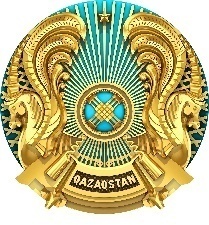 Республиканское государственноеучреждениеДепартамент санитарно-эпидемиологического контроля города НУР-Султана Комитета санитарно-эпидемиологического контроля МинистерствА здравоохранения Республики КазахстанРеспубликанское государственноеучреждениеДепартамент санитарно-эпидемиологического контроля города НУР-Султана Комитета санитарно-эпидемиологического контроля МинистерствА здравоохранения Республики Казахстан010000, Нұр-Сұлтан қаласы, Есіл ауданы,             Достық көшесі,13/3 ғимараттел: +7(7172) 57-60-51, 57-60-59010000, город Нур-Султан, район Есиль, улица Достык, здание 13/3тел: +7(7172) 57-60-51, 57-60-59